MARTES 1 DE MARZO ENTIERRO DE LA SARDINA.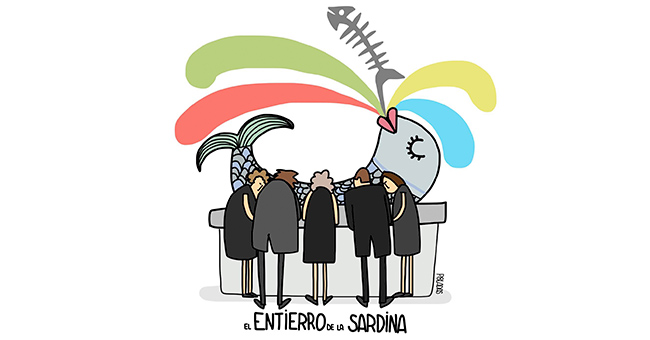 SALIDA DESDE LA PLAZA MAYOR A LAS 17:30H.TRAS DAR SEPULTURA A LA SARDINA, HABRÁ CHOCOLATE CON CHURROS EN EL PABELLÓN POLIDEPORTIVO.¡AY BENDITU…!¡AY LAS COSAS..!